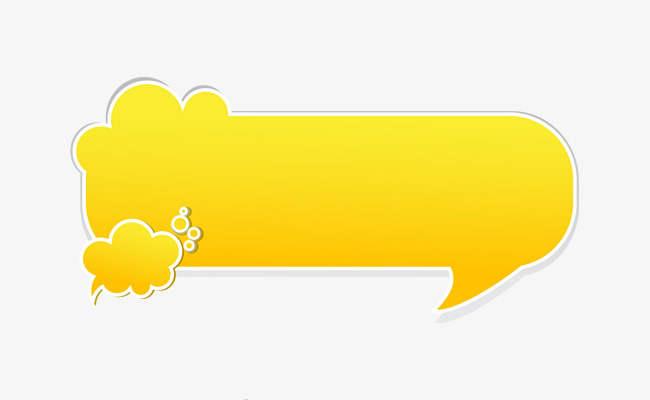 บัตรคำสั่งบัตรเนื้อหาบัตรกิจกรรมบัตรคำถามบัตรเฉลย